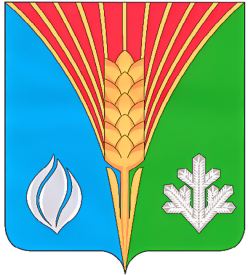                                                          №20  22 апреля 2021 года     __________________________________________________________________Газета муниципального образования       Костинский сельсовет   Курманаевского                                 района                                      Оренбургской  областиИзвещение о проведении аукциона по продаже земельных участков, государственная собственность на которые не разграничена, расположенных на территории муниципального образования Курманаевский район Оренбургской областиВ соответствии с постановлением № 226-п от 20.04.2021 г., Муниципальное учреждение Администрация муниципального образования Курманаевский район Оренбургской области извещает о проведении аукциона (далее – аукцион), предмет которого продажа следующих земельных участков:Лот № 1: кадастровый номер 56:16:0101001:1421, местоположение: Российская Федерация, Оренбургская область, Курманаевский район, Андреевский сельсовет, село Андреевка, улица Ленинская, земельный участок расположен в юго-восточной части кадастрового квартала 56:16:0101001. Площадь 307 кв.м., из земель населенных пунктов, разрешенное использование – (2.7.1) хранение автотранспорта; начальная цена 11359 рублей, шаг аукциона 341 рубль, сумма задатка 6815 рублей.По водопроводу:Для подключения проектируемого объекта с расчетным расходом воды 10 куб.м/сут. к сельской системе водоснабжения заказчик обязан: Согласовать земляные работы с эксплуатирующими организациями (эл. сети, связь, газоснабжение, водоснабжение).Врезку водяных сетей предусмотреть в проектируемом водяном колодце диаметром не менее 1,5 м, запорную арматуру диаметром 100 мм, в существующую сеть диаметром 110 мм.Давление в сети водопровода в точке подключения 1.5 м.вод.ст.Другие требования: Обязательная установка в доме приборов учета водопотребления. Техническое присоединение и гидравлическое испытание проводить только в присутствии представителей эксплуатирующей организации системы водоснабжения после оплаты за первое технологическое присоединение в сумме 1500 руб. По водоотведению:В связи с отсутствием центрального водоотведения, подключение объектов капитального строительства к системе водоотведения невозможно. При необходимости водоотведения предусмотреть индивидуальную выгребную яму.Максимальные и (или) минимальные допустимые параметры разрешенного строительства объекта капитального строительства определяются в соответствии с «Правилами землепользования и застройки муниципального образования Андреевский сельсовет Курманаевского района Оренбургской области» № 22 от 19.12.2018.С полным текстом документов можно ознакомиться на официальном сайте муниципальных образований Андреевский сельсовет www.andreevkaadm.ru.Лот № 2: кадастровый номер 56:16:0101001:1425, местоположение: Российская Федерация, Оренбургская область, Курманаевский район, МО Андреевский сельсовет, село Андреевка, земельный участок расположен в кадастровом квартале 56:16:0101001. Площадь 13381 кв.м., из земель населенных пунктов, разрешенное использование – (1.18) обеспечение сельскохозяйственного производства; начальная цена 52000 рублей, шаг аукциона 1560 рублей, сумма задатка 31200 рублей.На земельном участке имеются ограничения прав, предусмотренные статьями 56, 56.1 Земельного кодекса Российской Федерации; срок действия: с 03.03.2021; реквизиты документа-основания: распоряжение Комитета по управлению государственным имуществом Оренбургской области от 02.11.2000 №№ 1100-р; постановление Правительства РФ «О порядке установления охранных зон объектов электросетевого хозяйства и особенных условия использования земельных участков, расположенных в границах таких зон» от 24.02.2009 № 160.По водопроводу:Для подключения проектируемого объекта с расчетным расходом воды 10 куб.м/сут. к сельской системе водоснабжения заказчик обязан: Согласовать земляные работы с эксплуатирующими организациями (эл. сети, связь, газоснабжение, водоснабжение).Врезку водяных сетей предусмотреть в проектируемом водяном колодце диаметром не менее 1,5 м, запорную арматуру диаметром 100 мм, в существующую сеть диаметром 110 мм.Давление в сети водопровода в точке подключения 1.5 м.вод.ст.Другие требования: Обязательная установка в доме приборов учета водопотребления. Техническое присоединение и гидравлическое испытание проводить только в присутствии представителей эксплуатирующей организации системы водоснабжения после оплаты за первое технологическое присоединение в сумме 1500 руб. По водоотведению:В связи с отсутствием центрального водоотведения, подключение объектов капитального строительства к системе водоотведения невозможно. При необходимости водоотведения предусмотреть индивидуальную выгребную яму.Максимальные и (или) минимальные допустимые параметры разрешенного строительства объекта капитального строительства определяются в соответствии с «Правилами землепользования и застройки муниципального образования Андреевский сельсовет Курманаевского района Оренбургской области» № 22 от 19.12.2018.С полным текстом документов можно ознакомиться на официальном сайте муниципальных образований Андреевский сельсовет www.andreevkaadm.ru.Лот № 3: кадастровый номер 56:16:0301001:344, местоположение: Российская Федерация, Оренбургская область, Курманаевский район, Васильевский сельсовет, с. Егорьевка, земельный участок расположен в центральной части кадастрового квартала 56:16:0301001. Площадь 1456 кв.м., из земель населенных пунктов, разрешенное использование – (2.2) для ведения личного подсобного хозяйства; начальная цена 12445 рубля, шаг аукциона 373 рубля, сумма задатка 7467 рублей.На земельном участке имеются ограничения:- предусмотренные статьями 56, 56.1 Земельного кодекса Российской Федерации, 56.16.2.157, Распоряжение комитета по управлению государственным имуществом Оренбургской области №№ 1100-р от 02.11.2000, срок действия: 13.01.2021.Для подключения проектируемого объекта с расчетным расходом воды 0,5 куб.м/сут. к сельской системе водоснабжения заказчик обязан: Согласовать земляные работы с эксплуатирующими организациями (эл. сети, связь, газоснабжение, водоснабжение).Врезку водяных сетей предусмотреть в проектируемом водяном колодце диаметром не менее 1,5 м, запорную арматуру диаметром 100 мм, в существующую сеть диаметром 110 мм.К дому предусмотреть ж/б колодец диаметром 1 м. Врезку в дом производить через запорную арматуру диаметром не более 25 мм. К работам приступить после утверждения и разрешения муниципального образования Васильевский сельсовет. Давление в сети водопровода в точке подключения 1.5 м.вод.ст.Другие требования: Обязательная установка в доме приборов учета водопотребления. Техническое присоединение и гидравлическое испытание проводить только в присутствии представителей эксплуатирующей организации системы водоснабжения. По водоотведению:В связи с отсутствием центрального водоотведения, подключение объектов капитального строительства к системе водоотведения невозможно. При необходимости водоотведения предусмотреть индивидуальную выгребную яму.Максимальные и (или) минимальные допустимые параметры разрешенного строительства объекта капитального строительства определяются в соответствии с «Правилами землепользования и застройки муниципального образования Васильевский сельсовет Курманаевского района Оренбургской области» № 109 от 16.04.2014.С полным текстом документов можно ознакомиться на официальном сайте муниципальных образований Грачевский сельсовет www.sp-vasilevka.ru.Лот № 4: кадастровый номер 56:16:0404001:1048, местоположение: Российская Федерация, Оренбургская область, Курманаевский район, Волжский сельсовет, поселок Волжский, улица Рабочая, земельный участок расположен в кадастровом квартале 56:16:0404001. Площадь 3185 кв.м., из земель населенных пунктов, разрешенное использование – (1.18) обеспечение сельскохозяйственного производства; начальная цена 8676 рублей, шаг аукциона 260 рублей, сумма задатка 5206 рублей.На земельном участке имеются ограничения:- предусмотренные статьями 56, 56.1 Земельного кодекса Российской Федерации, приказ «О внесении изменений  в приказ от 14.11.2018 № 161-пр» № 41-пр от 03.04.2019, срок действия: 13.01.2021;- предусмотренные статьями 56, 56.1 Земельного кодекса Российской Федерации, приказ «О внесении изменений  в приказ от 14.11.2018 № 161-пр» № 41-пр от 03.04.2019, срок действия: 13.01.2021.По водопроводу:Для подключения проектируемого объекта с расчетным расходом воды 4 куб.м/сут. к сельской системе водоснабжения заказчик обязан: Согласовать земляные работы с эксплуатирующими организациями (эл. сети, связь, газоснабжение, водоснабжение).Врезку водяных сетей предусмотреть в проектируемом водяном колодце диаметром не менее 1,5 м, запорную арматуру диаметром 100 мм, в существующую сеть диаметром 110 мм.К объекту капитального строительства предусмотреть ж/б колодец диаметром 1 м. Врезку в здание производить через запорную арматуру диаметром не более 25 мм. К работам приступить после утверждения и разрешения муниципального образования Волжский сельсовет.Давление в сети водопровода в точке подключения 1.5 м.вод.ст.Другие требования: Обязательная установка в доме приборов учета водопотребления. Техническое присоединение и гидравлическое испытание проводить только в присутствии представителей эксплуатирующей организации системы водоснабжения после оплаты за первое технологическое присоединение в сумме 1,5 тыс. руб. По водоотведению:В связи с отсутствием центрального водоотведения, подключение объектов капитального строительства к системе водоотведения невозможно. При необходимости водоотведения предусмотреть индивидуальную выгребную яму.Максимальные и (или) минимальные допустимые параметры разрешенного строительства объекта капитального строительства определяются в соответствии с «Правилами землепользования и застройки муниципального образования Волжский сельсовет Курманаевского района Оренбургской области» № 112 от 21.05.2014.С полным текстом документов можно ознакомиться на официальном сайте муниципальных образований Волжский сельсовет www.volsovet.ru.Лот № 5: кадастровый номер 56:16:0601001:604, местоположение: Российская Федерация, Оренбургская область, Курманаевский район, Грачевский сельсовет, село Грачевка, земельный участок расположен в северной части кадастрового квартала 56:16:0601001. Площадь 9367 кв.м., из земель населенных пунктов, разрешенное использование – (1.15) хранение и переработка сельскохозяйственной продукции; начальная цена 11615 рублей, шаг аукциона 348 рублей, сумма задатка 6969 рублей.На земельном участке имеются ограничения прав:- предусмотренные статьями 56, 56.1 Земельного кодекса Российской Федерации; срок действия: с 10.03.2021; реквизиты документа-основания: распоряжение Комитета по управлению государственным имуществом Оренбургской области от 02.11.2000 №№ 1100-р; постановление Правительства РФ «О порядке установления охранных зон объектов электросетевого хозяйства и особых условий использования земельных участков, расположенных в границах таких зон» от 24.02.2009 № 160. По водопроводу:Для подключения проектируемого объекта с расчетным расходом воды 4 куб.м/сут. к сельской системе водоснабжения заказчик обязан: Согласовать земляные работы с эксплуатирующими организациями (эл. сети, связь, газоснабжение, водоснабжение).Врезку водяных сетей предусмотреть в проектируемом водяном колодце диаметром не менее 1,5 м, запорную арматуру диаметром 100 мм, в существующую сеть диаметром 110 мм.К объекту капитального строительства предусмотреть ж/б колодец диаметром 1 м. Врезку в здание производить через запорную арматуру диаметром не более 25 мм. К работам приступить после утверждения и разрешения муниципального образования Грачевский сельсовет.Давление в сети водопровода в точке подключения 1.5 м.вод.ст.Другие требования: Обязательная установка в доме приборов учета водопотребления. Техническое присоединение и гидравлическое испытание проводить только в присутствии представителей эксплуатирующей организации системы водоснабжения после оплаты за первое технологическое присоединение в сумме 3000 руб. По водоотведению:В связи с отсутствием центрального водоотведения, подключение объектов капитального строительства к системе водоотведения невозможно. При необходимости водоотведения предусмотреть индивидуальную выгребную яму.Максимальные и (или) минимальные допустимые параметры разрешенного строительства объекта капитального строительства определяются в соответствии с «Правилами землепользования и застройки муниципального образования Грачевский сельсовет Курманаевского района Оренбургской области» № 75 от 24.12.2018.С полным текстом документов можно ознакомиться на официальном сайте муниципальных образований Грачевский сельсовет www.cms.admgrachevka.webnode.ru.Лот № 6: кадастровый номер 56:16:0601001:605, местоположение: Российская Федерация, Оренбургская область, Курманаевский район, Грачевский сельсовет, село Грачевка, земельный участок расположен в северо-восточной части кадастрового квартала 56:16:0601001. Площадь 30110 кв.м., из земель населенных пунктов, разрешенное использование – (1.15) хранение и переработка сельскохозяйственной продукции; начальная цена 35230 рублей, шаг аукциона 1057 рублей, сумма задатка 21138 рублей.На земельном участке имеются ограничения прав:- предусмотренные статьями 56, 56.1 Земельного кодекса Российской Федерации; срок действия: с 10.03.2021; реквизиты документа-основания: распоряжение Комитета по управлению государственным имуществом Оренбургской области от 02.11.2000 №№ 1100-р; постановление Правительства РФ «О порядке установления охранных зон объектов электросетевого хозяйства и особых условий использования земельных участков, расположенных в границах таких зон» от 24.02.2009 № 160.По водопроводу:Для подключения проектируемого объекта с расчетным расходом воды 4 куб.м/сут. к сельской системе водоснабжения заказчик обязан: Согласовать земляные работы с эксплуатирующими организациями (эл. сети, связь, газоснабжение, водоснабжение).Врезку водяных сетей предусмотреть в проектируемом водяном колодце диаметром не менее 1,5 м, запорную арматуру диаметром 100 мм, в существующую сеть диаметром 110 мм.К объекту капитального строительства предусмотреть ж/б колодец диаметром 1 м. Врезку в здание производить через запорную арматуру диаметром не более 25 мм. К работам приступить после утверждения и разрешения муниципального образования Грачевский сельсовет.Давление в сети водопровода в точке подключения 1.5 м.вод.ст.Другие требования: Обязательная установка в доме приборов учета водопотребления. Техническое присоединение и гидравлическое испытание проводить только в присутствии представителей эксплуатирующей организации системы водоснабжения после оплаты за первое технологическое присоединение в сумме 3000 руб. По водоотведению:В связи с отсутствием центрального водоотведения, подключение объектов капитального строительства к системе водоотведения невозможно. При необходимости водоотведения предусмотреть индивидуальную выгребную яму.Максимальные и (или) минимальные допустимые параметры разрешенного строительства объекта капитального строительства определяются в соответствии с «Правилами землепользования и застройки муниципального образования Грачевский сельсовет Курманаевского района Оренбургской области» № 75 от 24.12.2018.С полным текстом документов можно ознакомиться на официальном сайте муниципальных образований Грачевский сельсовет www.cms.admgrachevka.webnode.ru.Лот № 7: кадастровый номер 56:16:0601001:606, местоположение: Российская Федерация, Оренбургская область, Курманаевский район, Грачевский сельсовет, село Грачевка, земельный участок расположен в центральной части кадастрового квартала 56:16:0601001. Площадь 8335 кв.м., из земель населенных пунктов, разрешенное использование – (1.15) хранение и переработка сельскохозяйственной продукции; начальная цена 10419 рублей, шаг аукциона 313 рублей, сумма задатка 6251 рубль.По водопроводу:Для подключения проектируемого объекта с расчетным расходом воды 4 куб.м/сут. к сельской системе водоснабжения заказчик обязан: Согласовать земляные работы с эксплуатирующими организациями (эл. сети, связь, газоснабжение, водоснабжение).Врезку водяных сетей предусмотреть в проектируемом водяном колодце диаметром не менее 1,5 м, запорную арматуру диаметром 100 мм, в существующую сеть диаметром 110 мм.К объекту капитального строительства предусмотреть ж/б колодец диаметром 1 м. Врезку в здание производить через запорную арматуру диаметром не более 25 мм. К работам приступить после утверждения и разрешения муниципального образования Грачевский сельсовет.Давление в сети водопровода в точке подключения 1.5 м.вод.ст.Другие требования: Обязательная установка в доме приборов учета водопотребления. Техническое присоединение и гидравлическое испытание проводить только в присутствии представителей эксплуатирующей организации системы водоснабжения после оплаты за первое технологическое присоединение в сумме 3000 руб. По водоотведению:В связи с отсутствием центрального водоотведения, подключение объектов капитального строительства к системе водоотведения невозможно. При необходимости водоотведения предусмотреть индивидуальную выгребную яму.Максимальные и (или) минимальные допустимые параметры разрешенного строительства объекта капитального строительства определяются в соответствии с «Правилами землепользования и застройки муниципального образования Грачевский сельсовет Курманаевского района Оренбургской области» № 75 от 24.12.2018.С полным текстом документов можно ознакомиться на официальном сайте муниципальных образований Грачевский сельсовет www.cms.admgrachevka.webnode.ru.Лот № 8: кадастровый номер 56:16:0601001:607, местоположение: Российская Федерация, Оренбургская область, Курманаевский район, Грачевский сельсовет, село Грачевка, земельный участок расположен в северной части кадастрового квартала 56:16:0601001. Площадь 12595 кв.м., из земель населенных пунктов, разрешенное использование – (1.15) хранение и переработка сельскохозяйственной продукции; начальная цена 15492 рубля, шаг аукциона 465 рублей, сумма задатка 9295 рублей.На земельном участке имеются ограничения прав:- предусмотренные статьями 56, 56.1 Земельного кодекса Российской Федерации; срок действия: с 11.03.2021; реквизиты документа-основания: распоряжение Комитета по управлению государственным имуществом Оренбургской области от 02.11.2000 №№ 1100-р; постановление Правительства РФ «О порядке установления охранных зон объектов электросетевого хозяйства и особых условий использования земельных участков, расположенных в границах таких зон» от 24.02.2009 № 160.По водопроводу:Для подключения проектируемого объекта с расчетным расходом воды 4 куб.м/сут. к сельской системе водоснабжения заказчик обязан: Согласовать земляные работы с эксплуатирующими организациями (эл. сети, связь, газоснабжение, водоснабжение).Врезку водяных сетей предусмотреть в проектируемом водяном колодце диаметром не менее 1,5 м, запорную арматуру диаметром 100 мм, в существующую сеть диаметром 110 мм.К объекту капитального строительства предусмотреть ж/б колодец диаметром 1 м. Врезку в здание производить через запорную арматуру диаметром не более 25 мм. К работам приступить после утверждения и разрешения муниципального образования Грачевский сельсовет.Давление в сети водопровода в точке подключения 1.5 м.вод.ст.Другие требования: Обязательная установка в доме приборов учета водопотребления. Техническое присоединение и гидравлическое испытание проводить только в присутствии представителей эксплуатирующей организации системы водоснабжения после оплаты за первое технологическое присоединение в сумме 3000 руб. По водоотведению:В связи с отсутствием центрального водоотведения, подключение объектов капитального строительства к системе водоотведения невозможно. При необходимости водоотведения предусмотреть индивидуальную выгребную яму.Максимальные и (или) минимальные допустимые параметры разрешенного строительства объекта капитального строительства определяются в соответствии с «Правилами землепользования и застройки муниципального образования Грачевский сельсовет Курманаевского района Оренбургской области» № 75 от 24.12.2018.С полным текстом документов можно ознакомиться на официальном сайте муниципальных образований Грачевский сельсовет www.cms.admgrachevka.webnode.ru.Лот № 9: кадастровый номер 56:16:0601001:608, местоположение: Российская Федерация, Оренбургская область, Курманаевский район, Грачевский сельсовет, село Грачевка, улица Молодежная, земельный участок расположен в западной части кадастрового квартала 56:16:0601001. Площадь 1200 кв.м., из земель населенных пунктов, разрешенное использование – (2.1) для индивидуального жилищного строительства; начальная цена 7200 рублей, шаг аукциона 216 рублей, сумма задатка 4320 рублей.На земельном участке имеются ограничения прав:- предусмотренные статьями 56, 56.1 Земельного кодекса Российской Федерации; срок действия: с 11.03.2021; реквизиты документа-основания: распоряжение Комитета по управлению государственным имуществом Оренбургской области от 02.11.2000 №№ 1100-р; постановление Правительства РФ «О порядке установления охранных зон объектов электросетевого хозяйства и особых условий использования земельных участков, расположенных в границах таких зон» от 24.02.2009 № 160.По водопроводу:Для подключения проектируемого объекта с расчетным расходом воды 4 куб.м/сут. к сельской системе водоснабжения заказчик обязан: Согласовать земляные работы с эксплуатирующими организациями (эл. сети, связь, газоснабжение, водоснабжение).Врезку водяных сетей предусмотреть в проектируемом водяном колодце диаметром не менее 1,5 м, запорную арматуру диаметром 100 мм, в существующую сеть диаметром 110 мм.К объекту капитального строительства предусмотреть ж/б колодец диаметром 1 м. Врезку в здание производить через запорную арматуру диаметром не более 25 мм. К работам приступить после утверждения и разрешения муниципального образования Грачевский сельсовет.Давление в сети водопровода в точке подключения 1.5 м.вод.ст.Другие требования: Обязательная установка в доме приборов учета водопотребления. Техническое присоединение и гидравлическое испытание проводить только в присутствии представителей эксплуатирующей организации системы водоснабжения после оплаты за первое технологическое присоединение в сумме 3000 руб. По водоотведению:В связи с отсутствием центрального водоотведения, подключение объектов капитального строительства к системе водоотведения невозможно. При необходимости водоотведения предусмотреть индивидуальную выгребную яму.Максимальные и (или) минимальные допустимые параметры разрешенного строительства объекта капитального строительства определяются в соответствии с «Правилами землепользования и застройки муниципального образования Грачевский сельсовет Курманаевского района Оренбургской области» № 75 от 24.12.2018.С полным текстом документов можно ознакомиться на официальном сайте муниципальных образований Грачевский сельсовет www.cms.admgrachevka.webnode.ru.Лот № 10: кадастровый номер 56:16:0601001:609, местоположение: Российская Федерация, Оренбургская область, Курманаевский район, Грачевский сельсовет, село Грачевка, улица Молодежная, земельный участок расположен в западной части кадастрового квартала 56:16:0601001. Площадь 900 кв.м., из земель населенных пунктов, разрешенное использование – (2.1) для индивидуального жилищного строительства; начальная цена 5400 рублей, шаг аукциона 162 рубля, сумма задатка 3240 рублей.По водопроводу:Для подключения проектируемого объекта с расчетным расходом воды 4 куб.м/сут. к сельской системе водоснабжения заказчик обязан: Согласовать земляные работы с эксплуатирующими организациями (эл. сети, связь, газоснабжение, водоснабжение).Врезку водяных сетей предусмотреть в проектируемом водяном колодце диаметром не менее 1,5 м, запорную арматуру диаметром 100 мм, в существующую сеть диаметром 110 мм.К объекту капитального строительства предусмотреть ж/б колодец диаметром 1 м. Врезку в здание производить через запорную арматуру диаметром не более 25 мм. К работам приступить после утверждения и разрешения муниципального образования Грачевский сельсовет.Давление в сети водопровода в точке подключения 1.5 м.вод.ст.Другие требования: Обязательная установка в доме приборов учета водопотребления. Техническое присоединение и гидравлическое испытание проводить только в присутствии представителей эксплуатирующей организации системы водоснабжения после оплаты за первое технологическое присоединение в сумме 3000 руб. По водоотведению:В связи с отсутствием центрального водоотведения, подключение объектов капитального строительства к системе водоотведения невозможно. При необходимости водоотведения предусмотреть индивидуальную выгребную яму.Максимальные и (или) минимальные допустимые параметры разрешенного строительства объекта капитального строительства определяются в соответствии с «Правилами землепользования и застройки муниципального образования Грачевский сельсовет Курманаевского района Оренбургской области» № 75 от 24.12.2018.С полным текстом документов можно ознакомиться на официальном сайте муниципальных образований Грачевский сельсовет www.cms.admgrachevka.webnode.ru.Лот № 11: кадастровый номер 56:16:0601001:610, местоположение: Российская Федерация, Оренбургская область, Курманаевский район, Грачевский сельсовет, село Грачевка, улица Молодежная, земельный участок расположен в западной части кадастрового квартала 56:16:0601001. Площадь 900 кв.м., из земель населенных пунктов, разрешенное использование – (2.1) для индивидуального жилищного строительства; начальная цена 5400 рублей, шаг аукциона 162 рубля, сумма задатка 3240 рублей.По водопроводу:Для подключения проектируемого объекта с расчетным расходом воды 4 куб.м/сут. к сельской системе водоснабжения заказчик обязан: Согласовать земляные работы с эксплуатирующими организациями (эл. сети, связь, газоснабжение, водоснабжение).Врезку водяных сетей предусмотреть в проектируемом водяном колодце диаметром не менее 1,5 м, запорную арматуру диаметром 100 мм, в существующую сеть диаметром 110 мм.К объекту капитального строительства предусмотреть ж/б колодец диаметром 1 м. Врезку в здание производить через запорную арматуру диаметром не более 25 мм. К работам приступить после утверждения и разрешения муниципального образования Грачевский сельсовет.Давление в сети водопровода в точке подключения 1.5 м.вод.ст.Другие требования: Обязательная установка в доме приборов учета водопотребления. Техническое присоединение и гидравлическое испытание проводить только в присутствии представителей эксплуатирующей организации системы водоснабжения после оплаты за первое технологическое присоединение в сумме 3000 руб. По водоотведению:В связи с отсутствием центрального водоотведения, подключение объектов капитального строительства к системе водоотведения невозможно. При необходимости водоотведения предусмотреть индивидуальную выгребную яму.Максимальные и (или) минимальные допустимые параметры разрешенного строительства объекта капитального строительства определяются в соответствии с «Правилами землепользования и застройки муниципального образования Грачевский сельсовет Курманаевского района Оренбургской области» № 75 от 24.12.2018.С полным текстом документов можно ознакомиться на официальном сайте муниципальных образований Грачевский сельсовет www.cms.admgrachevka.webnode.ru.Лот № 12: кадастровый номер 56:16:0601001:611, местоположение: Российская Федерация, Оренбургская область, Курманаевский район, Грачевский сельсовет, село Грачевка, улица Молодежная, земельный участок расположен в западной части кадастрового квартала 56:16:0601001. Площадь 900 кв.м., из земель населенных пунктов, разрешенное использование – (2.1) для индивидуального жилищного строительства; начальная цена 5400 рублей, шаг аукциона 162 рубля, сумма задатка 3240 рублей.По водопроводу:Для подключения проектируемого объекта с расчетным расходом воды 4 куб.м/сут. к сельской системе водоснабжения заказчик обязан: Согласовать земляные работы с эксплуатирующими организациями (эл. сети, связь, газоснабжение, водоснабжение).Врезку водяных сетей предусмотреть в проектируемом водяном колодце диаметром не менее 1,5 м, запорную арматуру диаметром 100 мм, в существующую сеть диаметром 110 мм.К объекту капитального строительства предусмотреть ж/б колодец диаметром 1 м. Врезку в здание производить через запорную арматуру диаметром не более 25 мм. К работам приступить после утверждения и разрешения муниципального образования Грачевский сельсовет.Давление в сети водопровода в точке подключения 1.5 м.вод.ст.Другие требования: Обязательная установка в доме приборов учета водопотребления. Техническое присоединение и гидравлическое испытание проводить только в присутствии представителей эксплуатирующей организации системы водоснабжения после оплаты за первое технологическое присоединение в сумме 3000 руб. По водоотведению:В связи с отсутствием центрального водоотведения, подключение объектов капитального строительства к системе водоотведения невозможно. При необходимости водоотведения предусмотреть индивидуальную выгребную яму.Максимальные и (или) минимальные допустимые параметры разрешенного строительства объекта капитального строительства определяются в соответствии с «Правилами землепользования и застройки муниципального образования Грачевский сельсовет Курманаевского района Оренбургской области» № 75 от 24.12.2018.С полным текстом документов можно ознакомиться на официальном сайте муниципальных образований Грачевский сельсовет www.cms.admgrachevka.webnode.ru.Лот № 13: кадастровый номер 56:16:0601001:612, местоположение: Российская Федерация, Оренбургская область, Курманаевский район, Грачевский сельсовет, село Грачевка, улица Молодежная, земельный участок расположен в западной части кадастрового квартала 56:16:0601001. Площадь 900 кв.м., из земель населенных пунктов, разрешенное использование – (2.1) для индивидуального жилищного строительства; начальная цена 5400 рублей, шаг аукциона 162 рубля, сумма задатка 3240 рублей.По водопроводу:Для подключения проектируемого объекта с расчетным расходом воды 4 куб.м/сут. к сельской системе водоснабжения заказчик обязан: Согласовать земляные работы с эксплуатирующими организациями (эл. сети, связь, газоснабжение, водоснабжение).Врезку водяных сетей предусмотреть в проектируемом водяном колодце диаметром не менее 1,5 м, запорную арматуру диаметром 100 мм, в существующую сеть диаметром 110 мм.К объекту капитального строительства предусмотреть ж/б колодец диаметром 1 м. Врезку в здание производить через запорную арматуру диаметром не более 25 мм. К работам приступить после утверждения и разрешения муниципального образования Грачевский сельсовет.Давление в сети водопровода в точке подключения 1.5 м.вод.ст.Другие требования: Обязательная установка в доме приборов учета водопотребления. Техническое присоединение и гидравлическое испытание проводить только в присутствии представителей эксплуатирующей организации системы водоснабжения после оплаты за первое технологическое присоединение в сумме 3000 руб. По водоотведению:В связи с отсутствием центрального водоотведения, подключение объектов капитального строительства к системе водоотведения невозможно. При необходимости водоотведения предусмотреть индивидуальную выгребную яму.Максимальные и (или) минимальные допустимые параметры разрешенного строительства объекта капитального строительства определяются в соответствии с «Правилами землепользования и застройки муниципального образования Грачевский сельсовет Курманаевского района Оренбургской области» № 75 от 24.12.2018.С полным текстом документов можно ознакомиться на официальном сайте муниципальных образований Грачевский сельсовет www.cms.admgrachevka.webnode.ru.Лот № 14: кадастровый номер 56:16:0701001:1633, местоположение: Российская Федерация, Оренбургская обл., Курманаевский район, Ефимовский сельсовет, село Ефимовка, земельный участок расположен в северо-восточной части кадастрового квартала 56:16:0701001. Площадь 1000 кв.м., из земель населенных пунктов, разрешенное использование – (13.1) ведение огородничества; начальная цена 6600 рублей, шаг аукциона 198 рублей, сумма задатка 3960 рублей.На земельном участке имеются ограничения прав:- предусмотренные статьями 56, 56.1 Земельного кодекса Российской Федерации; срок действия: с 09.03.2021; реквизиты документа-основания: приказ «О внесении изменений в приказ от 14.11.2018 № 161-пр» от 03.04.2019 № 41-пр выдан: Министерство строительства, жилищно-коммунального и дорожного хозяйства Оренбургской области.Земельный участок полностью расположен в границах зоны с реестровым номером 56:00-6.880 от 06.11.2020, ограничение использования земельного участка в пределах зоны: Размеры и границы водоохраной зоны (ВЗ) и прибрежной защитной полосы (ПЗП), а также режим их использования установлены в соответствии со ст. 65 Водного Кодекса РФ от 03.06.2006  74-ФЗ п. 13. Ограничения установлены п. 15, п. 17 ст. 65 «Водного кодекса Российской Федерации» № 74-ФЗ от 03.06.2006.Вид/ наименование: Водоохранная  зона Бассейн реки Бузулук, река Бузулук на территории г. Бузулука, Бузулукского, Тоцкого, Сорочинского, Ташлинского, Сорочинского, Курманаевксого районов Оренбурской области, тип: Водоохранная зона, решения: 1. Дата решения: 03.04.2019, номер решения: 41-пр, наименование ОГВ/ОМСУ: Министерство строительства, жилищно-коммунального и дорожного хозяйства Оренбургской области 2. Дата решения: 14.11.2018, номер решения: 161-пр, наименование ОГВ/ОМСУ: Министерство строительства, жилищного и дорожного хозяйства Оренбургской области.Лот № 15: кадастровый номер 56:16:0901001:806, местоположение: Российская Федерация, Оренбургская область, Курманаевский район, Костинский сельсовет, село Костино, земельный участок расположен в северо-западной части кадастрового квартала 56:16:0901001. Площадь 96 кв.м., из земель населенных пунктов, разрешенное использование – (2.7.1) хранение автотранспорта; начальная цена 3700 рублей, шаг аукциона 111 рублей, сумма задатка 2220 рублей.По водопроводу:Для подключения проектируемого объекта с расчетным расходом воды 4 куб.м/сут. к сельской системе водоснабжения заказчик обязан: Согласовать земляные работы с эксплуатирующими организациями (эл. сети, связь, газоснабжение, водоснабжение).Врезку водяных сетей предусмотреть в проектируемом водяном колодце диаметром не менее 1,5 м, запорную арматуру диаметром 100 мм, в существующую сеть диаметром 110 мм.К объекту капитального строительства предусмотреть ж/б колодец диаметром 1 м. Врезку в здание производить через запорную арматуру диаметром не более 25 мм. К работам приступить после утверждения и разрешения муниципального образования Грачевский сельсовет.Давление в сети водопровода в точке подключения 1.5 м.вод.ст.Другие требования: Обязательная установка в доме приборов учета водопотребления. Техническое присоединение и гидравлическое испытание проводить только в присутствии представителей эксплуатирующей организации системы водоснабжения после оплаты за первое технологическое присоединение в сумме 3000 руб. По водоотведению:В связи с отсутствием центрального водоотведения, подключение объектов капитального строительства к системе водоотведения невозможно. При необходимости водоотведения предусмотреть индивидуальную выгребную яму.Максимальные и (или) минимальные допустимые параметры разрешенного строительства объекта капитального строительства определяются в соответствии с «Правилами землепользования и застройки муниципального образования Костинский сельсовет Курманаевского района Оренбургской области» № 17 от 01.02.2017.С полным текстом документов можно ознакомиться на официальном сайте муниципальных образований Костинский сельсовет www.kostino-mo.ru.Лот № 16: кадастровый номер 56:16:1002015:608, местоположение: Российская Федерация, Оренбургская область, Курманаевский район, Курманаевский сельсовет, село Курманаевка, земельный участок расположен в южной части кадастрового квартала 56:16:1002015. Площадь 114 кв.м., из земель населенных пунктов, разрешенное использование – (13.1) ведение огородничества; начальная цена 663 рубля, шаг аукциона 20 рублей, сумма задатка 398 рублей.Лот № 17: кадастровый номер 56:16:1002010:730, местоположение: Российская Федерация, Оренбургская область, Курманаевский район, Курманаевский сельсовет, село Курманаевка, земельный участок расположен в центральной части кадастрового квартала 56:16:1002010. Площадь 181 кв.м., из земель населенных пунктов, разрешенное использование – (13.1) ведение огородничества; начальная цена 1246 рублей, шаг аукциона 37 рублей, сумма задатка 748 рублей.Лот № 18: кадастровый номер 56:16:1002010:952, местоположение: Российская Федерация, Оренбургская область, Курманаевский район, Курманаевский сельсовет, село Курманаевка, земельный участок расположен в восточной части кадастрового квартала 56:16:1002010. Площадь 310 кв.м., из земель населенных пунктов, разрешенное использование – (13.1) ведение огородничества; начальная цена 1820 рублей, шаг аукциона 55 рублей, сумма задатка 1092 рубля.На земельном участке имеются ограничения прав:- предусмотренных статьями 56, 56.1 Земельного кодекса Российской Федерации; срок действия: с 29.01.2021; реквизиты документа-основания: распоряжение Комитета по управлению государственным имуществом Оренбургской области от 02.11.2000 №№ 1100-р; постановление РФ « О порядке установления охранных зон объектов электросетевого хозяйства и особых условий использования земельных участков, расположенных в границах таких зон» от 24.02.2009 № 160.Лот № 19: кадастровый номер 56:16:1002010:948, местоположение: Российская Федерация, Оренбургская область, Курманаевский район, Курманаевский сельсовет, село Курманаевка, улица Фомина. Площадь 248 кв.м., из земель населенных пунктов, разрешенное использование – (13.1) ведение огородничества; начальная цена 1450 рублей, шаг аукциона 44 рубля, сумма задатка 870 рублей.Лот № 20: кадастровый номер 56:16:0000000:3812, местоположение: Российская Федерация, Оренбургская область, Курманаевский район, Курманаевский сельсовет, земельный участок расположен в восточной части кадастрового квартала 56:16:1006004. Площадь 170665 кв.м., из земель сельскохозяйственного назначения, разрешенное использование – (1.0) сельскохозяйственное использование; начальная цена 304000 рублей, шаг аукциона 9120 рублей, сумма задатка 182400 рублей.Для подключения проектируемых объектов необходимо предусмотреть индивидуальную водяную скважину.В связи с отсутствием центрального водоотведения, подключение объектов капитального строительства к системе водоотведения невозможно. При необходимости водоотведения предусмотреть индивидуальную выгребную яму.Максимальные и (или) минимальные допустимые параметры разрешенного строительства объекта капитального строительства определяются в соответствии с «Правилами землепользования и застройки муниципального образования Курманаевский сельсовет Курманаевского района Оренбургской области» № 63 от 30.12.2016.С полным текстом документов можно ознакомиться на официальном сайте муниципальных образований Курманаевский сельсовет www.mo217.aiwoo.ru.Лот № 21: кадастровый номер 56:16:1102001:625, местоположение: Оренбургская область, Курманаевский район, с/с Кутушинский, с. Кутуши, земельный участок расположен в западной части кадастрового квартала 56:16:1102001. Площадь 3615 кв.м., из земель населенных пунктов, разрешенное использование – для ведения личного подсобного хозяйства; начальная цена 21690 рублей, шаг аукциона 651 рубль, сумма задатка 13014 рублей.На земельном участке имеются ограничения прав:- предусмотренные статьями 56, 56.1 Земельного кодекса Российской Федерации; срок действия: с 04.04.2016; реквизиты документа-основания: распоряжение Комитета по управлению государственным имуществом Оренбургской области от 02.11.2000 №№ 1100-р.Технические условия подключения (технологического присоединения) к сетям инженерно-технологического обеспечения, предусматривающего максимальную нагрузку: выполнение работ специализированной  организацией, подключение к колодцу, расположенного по адресу: ул. Школьная, 13, в колодце запорная арматура, через дорогу прокол, труба диаметром 32 мм.Срок подключения объекта к сетям инженерно-технологического обеспечения: по мере необходимости.Срок действия технических условий: 3 года.Плата за подключение: оплата за подключение не предусмотрена.Максимальные и (или) минимальные допустимые параметры разрешенного строительства объекта капитального строительства определяются в соответствии с «Правилами землепользования и застройки муниципального образования Кутушинский сельсовет Курманаевского района Оренбургской области» № 53 от 16.02.2017.С полным текстом документов можно ознакомиться на официальном сайте муниципальных образований Кутушинский сельсовет www.admkutushi.webnode.ru. Лот № 22: кадастровый номер 56:16:1204001:2043, местоположение: Российская Федерация, Оренбургская область, Курманаевский район, Лабазинский сельсовет, с. Лабазы, земельный участок расположен в кадастровом квартале 56:16:1204001. Площадь 1378 кв.м., из земель населенных пунктов, разрешенное использование – (2.2) для ведения личного подсобного хозяйства; начальная цена 18409 рубля, шаг аукциона 552 рубля, сумма задатка 11045 рублей.По водопроводу:Для подключения проектируемого объекта с расчетным расходом воды 4 куб.м/сут. к сельской системе водоснабжения заказчик обязан: Согласовать земляные работы с эксплуатирующими организациями (эл. сети, связь, газоснабжение, водоснабжение).Врезку водяных сетей предусмотреть в проектируемом водяном колодце диаметром не менее 1,5 м, запорную арматуру диаметром 100 мм, в существующую сеть диаметром 110 мм.К дому предусмотреть ж/б колодец диаметром 1 м. Врезку в здание производить через запорную арматуру диаметром не более 25 мм. К работам приступить после утверждения и разрешения муниципального образования Лабазинский сельсовет.Давление в сети водопровода в точке подключения 1.5 м.вод.ст.Другие требования: Обязательная установка в доме приборов учета водопотребления. Техническое присоединение и гидравлическое испытание проводить только в присутствии представителей эксплуатирующей организации системы водоснабжения после оплаты за первое технологическое присоединение в сумме 1,5 тыс. руб. По водоотведению:В связи с отсутствием центрального водоотведения, подключение объектов капитального строительства к системе водоотведения невозможно. При необходимости водоотведения предусмотреть индивидуальную выгребную яму.В связи с отсутствием центрального водоотведения, подключение объектов капитального строительства к системе водоотведения невозможно. При необходимости водоотведения предусмотреть индивидуальную выгребную яму.Максимальные и (или) минимальные допустимые параметры разрешенного строительства объекта капитального строительства определяются в соответствии с «Правилами землепользования и застройки муниципального образования Лабазинский сельсовет Курманаевского района Оренбургской области» № 108 от 14.02.2018.С полным текстом документов можно ознакомиться на официальном сайте муниципальных образований Лабазинский сельсовет www.labazadm.ru.Лот № 23: кадастровый номер 56:16:0000000:3810, местоположение: Российская Федерация, Оренбургская область, Курманаевский район, Лабазинский сельсовет, земельный участок расположен в центральной части кадастрового квартала 56:16:0. Площадь 99426 кв.м., из земель сельскохозяйственного назначения, разрешенное использование – (1.0) сельскохозяйственное использование; начальная цена 135000 рублей, шаг аукциона 4050 рублей, сумма задатка 81000 рублей.На земельном участке имеются ограничения прав:- предусмотренные статьями 56, 56.1 Земельного кодекса Российской Федерации; срок действия: с 15.02.202; реквизиты документа-основания: приказ «О внесении изменений в приказ от 14.11.2018 № 161-пр» от 03.04.2019 № 41-пр выдан: Министерство строительства, жилищно-коммунального и дорожного хозяйства Оренбургской области; приказ от 14.11.2018 № 161-пр выдан: Министерство строительства, жилищно-коммунального и дорожного хозяйства Оренбургской области.Для подключения проектируемых объектов необходимо предусмотреть индивидуальную водяную скважину.В связи с отсутствием центрального водоотведения, подключение объектов капитального строительства к системе водоотведения невозможно. При необходимости водоотведения предусмотреть индивидуальную выгребную яму.Максимальные и (или) минимальные допустимые параметры разрешенного строительства объекта капитального строительства определяются в соответствии с «Правилами землепользования и застройки муниципального образования Лабазинский сельсовет Курманаевского района Оренбургской области» № 108 от 14.02.2018.С полным текстом документов можно ознакомиться на официальном сайте муниципальных образований Лабазинский сельсовет www.labazadm.ru.Лот № 24: кадастровый номер 56:16:1401001:953, местоположение: Российская Федерация, Оренбургская область, Курманаевский район, Михайловский сельсовет, село Михайловка, улица Советская. Площадь 774 кв.м., из земель населенных пунктов, разрешенное использование – (2.2) для ведение личного подсобного хозяйства; начальная цена 8270 рублей, шаг аукциона 248 рублей, сумма задатка 4962 рубля.По водопроводу: Для получения проектируемого объекта с расчетным расходом воды 4 куб.м/сут. к сельской системе водоснабжения заказчик обязан: согласовать земельные работы с эксплуатирующими организациями (эл. сети, связь, газоснабжения, водоснабжение).Врезку водяных сетей предусмотреть в проектируемом водяном колодце диаметром не менее 1,5 м, запорную арматуру диаметром 100 мм, в существующую сеть диаметром 110 мм.К объекту предусмотреть ж/б колодец диаметром 1 м. Врезку в объект производить через запорную арматуру диаметром не более 25 мм. К работам приступать после утверждения и разрешения муниципального образования Михайловский сельсовет.Давление в сети водопровода в точке подключения 1.5. м.вод.ст.Обязательная установка на объект приборов учета водопотребления. Технологическое присоединение в гидравлическое испытание проводить только в присутствии представителей эксплуатирующей организации системы водоснабжения после оплаты за первое технологическое присоединение в сумме 1,5 тыс. руб.По водоотводу: В связи с отсутствием централизованного водоотведения подключение к сетям инженерно-технологического обеспечения не возможно.Максимальные и (или) минимальные допустимые параметры разрешенного строительства объекта капитального строительства определяются в соответствии с «Правилами землепользования и застройки муниципального образования Михайловский сельсовет Курманаевского района Оренбургской области» № 105 от 16.06.2014.С полным текстом документов можно ознакомиться на официальном сайте муниципальных образований Михайловский сельсовет www.mihailovkasp.ru.Организатор аукциона:Полное наименование: Муниципальное учреждение Администрация муниципального образования Курманаевский район Оренбургской области.Почтовый адрес: 461060, Оренбургская область, Курманаевский район, с. Курманаевка, пл. Ленина, 1.Контактный телефон: 8(35341)2-12-52Информация об аукционе:Предметом аукциона является продажа земельных участков, указанных в лотах 1-24 настоящего извещения.Аукцион считается открытым по составу участников и по форме подачи предложений о цене предмета аукциона.Участниками аукциона могут быть физические, юридические лица, индивидуальные предприниматели и  главы крестьянских (фермерских) хозяйств.Место проведения аукциона: с. Курманаевка, пл. Ленина, 1 (зал заседаний Администрации Курманаевского района).Дата и время проведения аукциона: 27 мая 2021 в 12.00 часов.Время приема заявок: с 22 апреля 2021 года по 21 мая 2021 года в рабочие дни с 9.00 до 17.00 местного времени (с 13.00 до 14.00 местного времени перерыв на обед) по адресу: с. Курманаевка, пл. Ленина, 1, каб. 5.Срок поступления задатков на счет Администрации  до 21 мая 2021 года (до 17.00 часов местного времени).Осмотр земельных участков заинтересованными лицами на местности производится самостоятельно. Информацию о местоположении земельных участков можно получить по адресу: с. Курманаевка, пл. Ленина, 1, каб. 5.Для участия в аукционе заявители представляют организатору аукциона, в установленный в извещении о проведении аукциона срок, следующие документы:1. Заявка на участие в аукционе по установленной форме с указанием банковских реквизитов счета для возврата задатка (Приложение № 1); 2. Копии документов, удостоверяющих личность заявителя (для граждан); 3.Надлежащим образом заверенный перевод на русский язык документов о государственной регистрации юридического лица в соответствии с законодательством иностранного государства в случае, если заявителем является иностранное юридическое лицо; 4. Документы, подтверждающие внесение задатка.Организатор аукциона в отношении заявителей – юридических лиц и индивидуальных предпринимателей запрашивает сведения о заявителе, содержащиеся соответственно в едином государственном реестре юридических лиц и едином государственном реестре индивидуальных предпринимателей, с использованием единой системы межведомственного электронного взаимодействия в федеральном органе исполнительной власти, осуществляющем государственную регистрацию юридических лиц, физических лиц в качестве индивидуальных предпринимателей.Один заявитель вправе подать только одну заявку на участие в аукционе. Заявка на участие в аукционе, поступившая по истечении срока её приема, возвращается в день её поступления заявителю.Заявки принимаются и подписываются лицом, уполномоченным организатором аукциона с указанием регистрационного номера, даты и времени подачи заявок. Все поданные заявки регистрируются в журнале регистрации по мере их поступления.Заявитель имеет право отозвать принятую организатором аукциона заявку на участие в аукционе до дня окончания срока приема заявок, уведомив об этом в письменной форме организатора аукциона. Организатор аукциона обязан возвратить заявителю внесенный им задаток в течение трех рабочих дней со дня поступления уведомления об отзыве заявки. В случае отзыва заявки заявителем позднее дня окончания срока приема заявок задаток возвращается в порядке, установленном для участников аукциона.Заявитель не допускается к участию в аукционе в следующих случаях:1) непредставление необходимых для участия в аукционе документов или представление недостоверных сведений;2) не поступление задатка на дату рассмотрения заявок на участие в аукционе;3) подача заявки на участие в аукционе лицом, которое в соответствии с Земельным кодексом РФ и другими федеральными законами не имеет права быть участником конкретного аукциона;4) наличие сведений о заявителе, об учредителях (участниках), о членах коллегиальных исполнительных органов заявителя, лицах, исполняющих функции единоличного исполнительного органа заявителя, являющегося юридическим лицом, в реестре недобросовестных участников аукциона.Подведение итогов приема заявок и принятие решения о признании претендентов участниками аукциона осуществляется по месту проведения аукциона 25 мая 2021 в 10.00 часов местного времени.Участником аукциона признается лицо, представившее заявку по установленной форме с приложением полного пакета документов, необходимых для участия в аукционе. Организатор аукциона ведет протокол рассмотрения заявок на участие в аукционе, который должен содержать сведения о заявителях, допущенных к участию в аукционе и признанных участниками аукциона, датах подачи заявок, внесенных задатках, а также сведения о заявителях, не допущенных к участию в аукционе, с указанием причин отказа в допуске к участию в нем. Заявитель, признанный участником аукциона, становится участником аукциона с даты подписания организатором аукциона протокола рассмотрения заявок. Протокол рассмотрения заявок на  участие в аукционе подписывается организатором аукциона не позднее чем в течение одного дня со дня их рассмотрения и размещается на официальном сайте не позднее, чем на следующий день после подписания протокола.Заявителям, признанным участниками аукциона, и заявителям, не допущенным к участию в аукционе, организатор аукциона направляет уведомления о принятых в отношении них решениях не позднее дня, следующего после дня подписания протокола.Внесенный задаток заявителю, не допущенному к участию в аукционе, возвращается в течение трех рабочих дней со дня оформления протокола приема заявок на участие в аукционе.Сумма задатка перечисляется на счет Администрации Курманаевского района по следующим реквизитам: ИНН 5633003537, КПП 563301001, Финансовый отдел администрации Курманаевского района, р\сч 03232643536250005300 кор/сч 40102810545370000045, Отделение Оренбург//УФК по Оренбургской области, г. Оренбург, БИК 015354008В графе «Назначение платежа» указать: «л/с 019.06.033.0. задаток для участия в аукционе по продаже земельного участка по лоту №  _____».Внесенный победителем аукциона задаток засчитывается в счет приобретаемого земельного участка, определенного по результатам аукциона.Лицам, участвовавшим в аукционе, но не победившим в нем, задатки возвращаются в течение трех рабочих дней со дня подписания протокола о результатах аукциона.Победителем аукциона по каждому лоту признается участник аукциона, предложивший наибольшую цену.Результаты аукциона оформляются протоколом, который подписывается организатором аукциона и победителями аукциона в день проведения аукциона. Протокол о результатах аукциона составляется в двух экземплярах, один из которых передается победителям аукциона, а один остается у организатора аукциона.В случае, если в аукционе (по каждому лоту отдельно) участвовал только один участник или при проведении аукциона не присутствовал ни один из участников аукциона, либо в случае, если после троекратного объявления предложения о начальной цене (предмета аукциона по каждому лоту отдельно) не поступило ни одного предложения о цене предмета аукциона (по каждому лоту отдельно), которое предусматривало бы более высокую цену предмета аукциона (по каждому лоту отдельно), аукцион (по каждому лоту отдельно) признается несостоявшимся.Организатор аукциона направляет победителю каждого лота аукциона или единственному принявшему участие в аукционе его участнику три экземпляра подписанного проекта договора купли-продажи земельного участка (Приложение №2) в десятидневный срок со дня подписания протокола о результатах аукциона. При этом договор купли-продажи земельного участка заключается по цене, предложенной победителем лота аукциона, или в случае заключения указанного договора с единственным принявшим участие в аукционе его участником устанавливается в размере, равном начальной цене предмета аукциона. Не допускается заключение указанного договора ранее, чем через десять дней со дня размещения информации о результатах аукциона на официальном сайте Российской Федерации www.torgi.gov.ru.Задаток, внесенный лицом, признанным победителем аукциона (по каждому лоту отдельно), внесенный единственным его участником, засчитывается в счет приобретаемого земельного участка. Задаток, внесенный этим лицом, не заключившим в установленном порядке договор купли-продажи земельного участка вследствие уклонения от заключения указанного договора, не возвращается.Организатор аукциона вправе объявить о проведении повторного аукциона в случае, если аукцион (по каждому лоту отдельно)  был признан несостоявшимся и лицо, подавшее единственную заявку на участие в аукционе (по каждому лоту отдельно), заявитель, признанный единственным участником аукциона (по каждому лоту отдельно), или единственный принявший участие в аукционе (по каждому лоту отдельно)  его участник в течение тридцати дней со дня направления ему проекта договора купли-продажи земельного участка не подписал и не представил в Администрацию Курманаевского района Оренбургской области указанный договор (при наличии указанных лиц). При этом условия повторного аукциона могут быть изменены.Если договор купли-продажи земельного участка в течение тридцати дней со дня направления победителю аукциона (по каждому лоту отдельно)  проекта указанного договора не был им подписан и представлен в Администрацию Курманаевского района Оренбургской области, организатор аукциона предлагает заключить указанные договор иному участнику аукциона (по каждому лоту отдельно), который сделал предпоследнее предложение о цене предмета аукциона, по цене, предложенной победителем аукциона (по каждому лоту отдельно).В случае,   если   в   течение   тридцати  дней  со дня направления участнику аукциона, который сделал предпоследнее предложение о цене предмета аукциона (по каждому лоту отдельно), проекта договора аренды земельного участка этот участник не представил в Администрацию Курманаевского района Оренбургской области, подписанный им договор, организатор аукциона вправе объявить о проведении повторного аукциона или распорядиться земельным участком иным образом.Сведения о победителе аукциона (по каждому лоту отдельно), уклонившегося от заключения договора купли-продажи земельного участка и об иных лицах, которые уклонились от их заключения, включаются в реестр недобросовестных участников аукциона.      Администрация Курманаевского района Оренбургской области принимает решение об отказе в проведении аукциона в случае выявления обстоятельств, предусмотренных пунктом 8 статьи 39.11 Земельного кодекса РФ. Извещение об отказе в проведении аукциона размещается на официальном сайте в течение трех дней со дня принятия данного решения. Администрация Курманаевского района Оренбургской области в течение трех дней со дня принятия решения об отказе в проведении аукциона извещает участников аукциона об отказе в проведении аукциона и возвращает участникам аукциона внесенные задатки.Ознакомиться с проектом договора купли-продажи, а также иными сведениями о предмете аукциона можно с момента начала приема заявок по адресу: с. Курманаевка, пл. Ленина,1 каб. 5.  Справки по телефону: 2-12-52.  Также информацию по аукциону можно получить на официальном сайте Российской Федерации www.torgi.gov.ru, на официальных сайтах и официальных печатных изданиях муниципальных образований Андреевский сельсовет www.andreevkaadm.ru, Васильевский сельсовет www.sp-vasilevka.ru, Волжский сельсовет www.volsovet.ru, Грачевский сельсовет www.cms.admgrachevka.webnode.ru, Ефимовский сельсовет www.efimovskoe.ru, Костинский сельсовет www.kostino-mo.ru, Курманаевский сельсовет www.mo217.aiwoo.ru, Кутушинский сельсовет  www.admkutushi.webnode.ru, Лабазинский сельсовет www.labazadm.ru, Михайловский сельсовет www.mihailovkasp.ru.Порядок проведения аукциона:Участникам аукциона выдаются пронумерованные карточки.Аукцион начинается с оглашения наименования предмета аукциона (по каждому лоту отдельно), основных характеристик земельных участков, начальной цены предмета аукциона (по каждому лоту отдельно), «шага аукциона» (по каждому лоту аукциона).«Шаг аукциона» не изменяется в течение всего аукциона.После оглашения начальной цены и шага аукциона участникам лота аукциона  предлагается заявить эту цену путем поднятия карточки. Если после троекратного объявления начальной цены ни один из участников не поднял карточку, аукцион в отношении лота признается несостоявшимся.После заявления участниками лота аукциона начальной цены аукционист предлагает участникам заявлять свои предложения о цене продажи земельного участка, превышающей начальную цену. Предложения заявляются путем поднятия карточки. Каждое последующее поднятие карточки означает поднятие цены на 1 «шаг аукциона».Поднятие карточки означает безусловное и безотзывное согласие участника купить выставленный по лоту аукциона земельный участок по заявленной цене.    Аукционист называет номер карточки и указывает на участника лота аукциона, который первый поднял карточку и объявляет предложенную цену. При отсутствии предложений со стороны иных участников лота аукциона аукционист повторяет эту цену 3 раза. Если до третьего повторения заявленной цены ни один из участников лота аукциона не поднял карточку и не заявил последующую цену, аукцион по лоту завершается.Победителем лота аукциона признается его участник, № карточки которого и заявленная им цена были названы последними.Учредитель: Администрация  муниципального образования Костинский сельсоветГлавный редактор: Солдатов Ю.ААдрес:461073 село Костиноул.Центральная ,д.5Тираж: 20 экз.Распространяется бесплатноТираж 20экз.